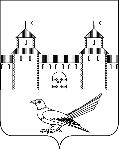 от 18.08.2016 № 1453-п       В соответствии с Бюджетным кодексом Российской Федерации, пунктом 2 статьи 24 Федерального закона от 14.11.2002 № 161-ФЗ    «О государственных и муниципальных унитарных предприятиях», руководствуясь статьями 32, 35, 40 Устава муниципального образования Сорочинский городской округ Оренбургской области, администрация Сорочинского городского округа Оренбургской области постановляет:1. Утвердить Порядок осуществления заимствований муниципальными унитарными предприятиями Сорочинского городского округа Оренбургской области согласно приложению к настоящему постановлению.2. Контроль за исполнением настоящего постановления возложить на заместителя главы администрации городского округа по экономике и управлению имуществом Е.А. Павлову.3. Постановление вступает в силу после  официального опубликования и подлежит размещению на портале муниципального образования Сорочинский городской округ Оренбургской области.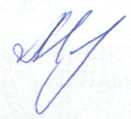 Глава муниципального образованияСорочинский городской округ                                                    Т.П. МелентьеваРазослано: в дело, Управлению финансов, Павловой Е.А, отделу по управлению муниципальным имуществом и земельным отношениям, муниципальным унитарным предприятиям Сорочинского городского округа, Кузнецову В.Г., прокуратуре.                                                                            Приложение                                                                             к постановлению администрации                                                                            Сорочинского городского округа                                                                             Оренбургской области                                                                            от 18.08.2016 № 1453-п
Порядокосуществления  заимствований муниципальными унитарными предприятиями   Сорочинского городского округа Оренбургской области.1. Общие положения       1. Порядок осуществления заимствований муниципальными унитарными предприятиями   Сорочинского городского округа Оренбургской области (далее – Порядок) разработан в соответствии с Федеральным законом от 14.11.2002 N 161-ФЗ "О государственных и муниципальных унитарных предприятиях" в целях упорядочения процедуры осуществления заимствований муниципальными унитарными предприятиями Сорочинского городского округа Оренбургской области (далее – Предприятие).      Настоящей Порядок определяет процедуру согласования заимствований Предприятий, и представление Предприятиями отчетности об использовании заимствований.        2. Заимствования предприятия могут осуществлять в форме кредитов по договорам с кредитными организациями.        3. Предприятия имеют право осуществлять заимствования только по согласованию с администрацией Сорочинского городского округа Оренбургской области (далее - администрация) объема и направлений использования привлекаемых средств.        4. Согласование заимствований предприятия осуществляется в форме письма администрации за подписью главы муниципального образования Сорочинский городской округ Оренбургской области.       В письме в обязательном порядке  отражается следующее: - наименование организации, предоставляющей заимствования; - срок выдачи заимствования; - срок возврата кредита; -обеспечение предоставляемого кредита (перечень имущества, передаваемого в залог).2. Порядок согласования заимствований предприятиями     1.  В случаях, когда осуществление заимствования сопровождается залогом муниципального имущества, отдел по управлению муниципальным имуществом и земельным отношениям администрации (далее – отдел по имуществу администрации) согласовывает сделку по залогу муниципального имущества в соответствии с настоящим Порядком и Положением о порядке управления и распоряжения имуществом, находящимся в собственности муниципального образования Сорочинский городской округ Оренбургской области, утвержденным решением Сорочинского городского Совета от 09.11.2015 №30.       2. Для согласования осуществления заимствования предприятие направляет в адрес администрации следующие документы:     2.1. Заявление о согласовании заимствования по установленной настоящим Порядком форме (Приложение № 1);     2.2. Проект кредитного договора, при наличии договора залога, договора поручительства;     2.3. Справку налогового органа по месту постановки на учет о наличии (отсутствии) суммы задолженности предприятия по налогам и сборам, а также пеням и штрафам по состоянию на первое число месяца, в котором подано заявление;     2.4. Копию бухгалтерского баланса с приложениями за последний отчетный год и последний отчетный период с отметкой налогового органа о принятии;     2.5. Расшифровку следующих статей бухгалтерского баланса на последнюю отчетную дату: - основные средства; - незавершенное строительство (с указанием процента готовности и сроков начала и окончания строительства);-  дебиторская задолженность, в том числе просроченная;-  кредиторская задолженность, в том числе просроченная;-  долгосрочные обязательства; - краткосрочные займы и кредиты; - доходы будущих периодов; - резервы предстоящих расходов.     2.6. Опись объектов имущества предприятия, передаваемых в качестве залога в обеспечение обязательств предприятия;     2.7. Отчет об оценке объектов имущества предприятия, передаваемых в качестве залога в обеспечение обязательств предприятия, составленный в письменной форме независимым оценщиком;     2.8. Финансово-экономическое обоснование объема и направлений средств, привлекаемых на основании договора о заимствовании;     2.9. Документы, подтверждающие наличие обеспечения исполнения обязательств по возврату кредита (займа) по договору о заимствовании.      3. Заявление, поданное с нарушением настоящего Порядка либо с несоблюдением требований, предъявляемых к соответствующим документам, возвращается предприятию в течение 5 рабочих дней со дня его получения с указанием причин возврата.     Заявление, поданное с соблюдением настоящего Порядка, с приложенными документами, направляется для рассмотрения в  отдел по имуществу администрации и Управление финансов администрации. В течение 15 рабочих дней со дня получения заявления с приложенными документами отдел по имуществу администрации и Управление финансов администрации оценивают финансовое состояние предприятия, его платежеспособность и дают письменные заключения.        4. По результатам рассмотрения заявления предприятия и представленных документов глава муниципального образования Сорочинский городской округ принимает решение с учетом заключений отдела по имуществу администрации и Управления финансов администрации о возможности и целесообразности осуществления заимствования, либо об отказе в согласовании осуществления заимствования предприятием.Согласование оформляется письмом администрации за подписью главы муниципального образования Сорочинский городской округ Оренбургской области, отказ в согласовании направляется заявителю в виде письменного сообщения с указанием мотивированного обоснования отказа.    5. Администрация принимает решение об отказе в согласовании осуществления заимствования предприятиям в случаях, если:- у предприятия имеется просроченная кредиторская задолженность;- стоимость чистых активов предприятия меньше размера его уставного фонда;- предприятие находится в стадии ликвидации, либо в его отношении применяются процедуры банкротства, предусмотренные законодательством;- показатели финансовой устойчивости и платежеспособности предприятия свидетельствует о недостаточной обеспеченности предприятия собственными активами, и отсутствует возможность погашения предприятием своих обязательств в срок, установленный договором о заимствовании.     6. Подготовку письма администрации о согласовании предприятием заимствования осуществляет отдел по имуществу администрации. Проект письма подлежит согласованию с Управлением финансов администрации.     7. Предприятие вправе осуществить заимствование только после получения письма администрации о согласовании заимствования.3. Контроль за осуществлением заимствований муниципальнымиунитарными предприятиями     1. Управление финансов администрации ведет учет заимствований муниципальных унитарных предприятий Сорочинского городского округа.Информация о задолженности предприятий отражается в реестре, оформленном в виде журнала, который содержит следующие графы:-   порядковый номер;-   дата регистрации заимствования;-   полное наименование заемщика;-   полное наименование кредитора (кредиторов);-  дата, номер и наименование документа, которым оформлено заимствование;-  наличие согласования подразделений администрации и реквизиты соответствующего документа о согласовании;-   размер заимствования;-   дата возникновения заемного обязательства;-   дата погашения заемного обязательства;-   отметки о выполнении заемных обязательств.     Отдел по имуществу администрации ведет учет муниципального имущества находящегося в залоге.       Информация о заложенном муниципальном имуществе отражается в реестре муниципальной собственности.     2. Предприятие-заемщик в течение 5 рабочих дней с момента осуществления заимствования представляет в отдел по имуществу  администрации следующие копии документов: -  кредитного договора;-  договора залога (при наличии);- договора поручительства (при наличии).     3. Изменения и дополнения условий кредитного договора или договора залога подлежат согласованию в соответствии с настоящим Порядком.     4. Предприятие ежемесячно не позднее 20-го числа месяца, следующего за отчетным, представляет на имя главы муниципального образования Сорочинский городской округ письменную информацию и отчет по установленной настоящим Порядком форме (Приложение № 2) о целевом использовании привлеченных средств и о состоянии задолженности по заимствованиям (уплате процентов, погашении или досрочном исполнении обязательств), подтвержденную соответствующими документами, а так же отчет о погашении задолженности по кредиту и процентам за пользование им по установленной настоящим Порядком форме (приложение  №  3).    5. Представленную Предприятием информацию и отчетность об использовании заимствований глава муниципального образования Сорочинский городской округ направляет в отдел по имуществу администрации и Управление финансов администрации.    6. Представление информации и отчетных данных производится предприятием до полного погашения долговых обязательств.Приложение № 1                                         к Порядку осуществления заимствований                                                    муниципальными унитарными предприятиями                            Сорочинского городского округа          Оренбургской области                                                                       Главе муниципального образования                                                                      Сорочинский городской округ                                                                      Оренбургской областиЗАЯВЛЕНИЕо согласовании заимствования Предприятие_______________________________________________________(полное наименование муниципального унитарного предприятия, согласующего заимствование)просит администрацию Сорочинского городского округа согласовать осуществление заимствования в_______________________________________________________(наименование организации, предоставляющей заимствование)в форме___________________________________________________________  (форма заимствования, на осуществление которого предприятие  имеет право)в целях___________________________________________________________(экономически обоснованная цель получения заимствования с указанием видов основных__________________________________________________________________средств, социальных целей и т.п., в которые предприятие  собирается вложить привлекаемые заемные средства)в объеме___________________________________________________________(размер заимствования, процент за пользование заемными средствами)Заимствование обеспечивается__________________________________________(имущество, которым обеспечивается обязательство по заимствованию)Приложение:          _________________________________________________Руководитель ________________________________ "__" ___________ 20__ г.предприятия             (подпись, Ф.И.О.)                                             (дата подписания)Главный бухгалтер __________________________ "__" ____________ 20__ г.(подпись, Ф.И.О.)                   (дата подписания)М.П.                                                                           Приложение № 2                                                                                                                    к Порядку осуществления заимствований   муниципальными унитарными предприятиями                                                                                                        Сорочинского городского округа                                                                                       Оренбургской области Отчет о целевом использовании заимствованных средств по договору от _______________________ № ______________,полученного МУП _____________________________________________________ на сумму ________________рублей				 (наименование)в _____________________________________________________________________________   ________________			(наименование кредитной организации)					   (дата получения)Сведения о целевом использовании:Дата _______________________ Руководитель МУПГлавный бухгалтер МУПМ.П.                                                                           Приложение № 3                                                                                                                    к Порядку осуществления заимствованиймуниципальными унитарными предприятиями                                                                                                       Сорочинского городского округа                                                                                       Оренбургской области Отчет о погашении задолженности по кредиту и процентам за пользование импо состоянию на ______________Дата _______________________ Руководитель МУПГлавный бухгалтер МУПМ.П.Администрация Сорочинского городского округа Оренбургской областиП О С Т А Н О В Л Е Н И ЕОб утверждении Порядка осуществления заимствований муниципальными унитарными предприятиями Сорочинского городского округа Оренбургской области№ платежного документаДата перечисленияНаправление использованияСуммаНаименование предприятияНаименование кредитораОснование заимствования (реквизиты документа)СуммаПроцентыСумма с учетом процентовСрок возвратаФактически перечисленоФактически перечисленоНаименование предприятияНаименование кредитораОснование заимствования (реквизиты документа)СуммаПроцентыСумма с учетом процентовСрок возвратаСуммаДата